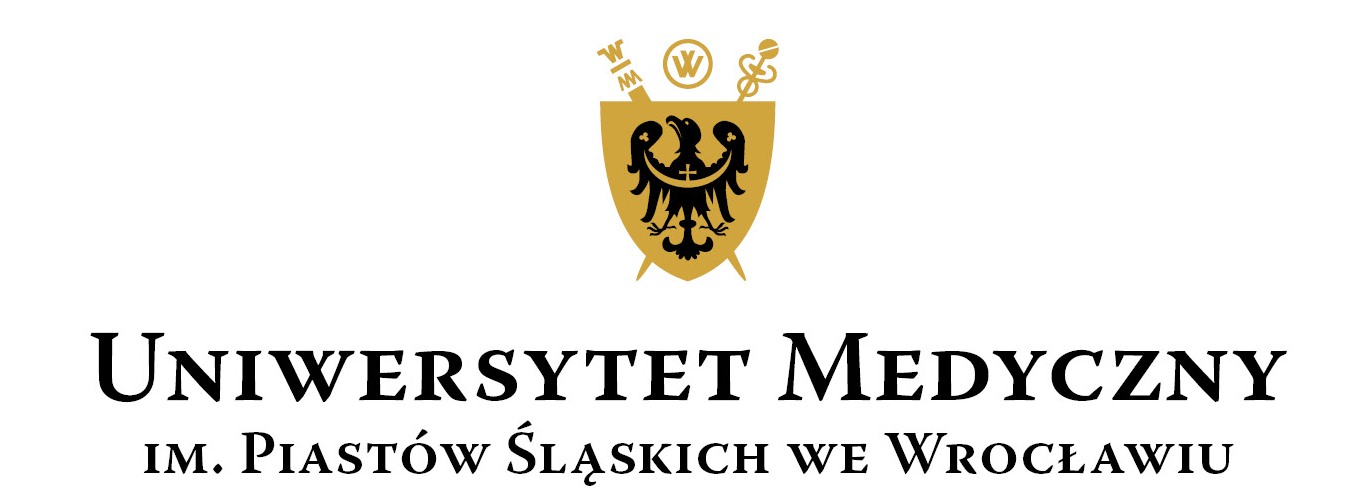 	WYDZIAŁOWA KOMISJA WYBORCZA	Wydział Farmaceutyczny z Oddziałem Analityki Medycznejkadencja 2016–2020Wasz znak:                           Data:                                    Nasz znak:                                       Data:                                                                                       DF-0052-3/16                       18 luty 2016 r.KOMUNIKAT NR 10WYDZIAŁOWEJ KOMISJI WYBORCZEJWYDZIAŁU FARMACEUTYCZNEGO Z ODDZIAŁEM ANALITYKI MEDYCZNEJKADENCJA 2016-2020ZGŁASZANIE KANDYDATÓW NA DZIEKANAWydziałowa Komisja Wyborcza informuje, że od dnia 22 lutego do 26 lutego 2016 r. w Sali Seminaryjnej S8 (A0.S.03) ul. Borowska 211  będą przyjmowane zgłoszenia kandydatów na Dziekana Wydziału Farmaceutycznego z Oddziałem Analityki Medycznej. Kandydatem na Dziekana może być nauczyciel akademicki posiadający tytuł naukowy 
profesora lub stopień naukowy doktora habilitowanego, zatrudniony w Uczelni jako 
podstawowym miejscu pracy. Kandydować może osoba, która w roku wyborczym nie ukończyła
67. roku życia, a w przypadku osób posiadających tytuł profesora – 70. roku życia.   Funkcji Dziekana nie może pełnić osoba pełniąca funkcję organu jednoosobowego w innej uczelni  albo będąca założycielem innej uczelni niepublicznej. Funkcji Dziekana nie można łączyć z członkostwem w Radzie Głównej Nauki i Szkolnictwa Wyższego lub członkostwem w Polskiej Komisji Akredytacyjnej.Kandydatów na Dziekana może zgłaszać osoba zatrudniona na Wydziale, której przysługuje czynne prawo wyborcze. Zgłoszenia kandydatów należy składać w Sali Seminaryjnej S8 (A0.S.03) ul. Borowska 211 według harmonogramu dyżurów:  Zamknięcie listy nastąpi w dniu 26 lutego o  godz. 15:00, a wywieszenie listy ostatecznej 29 lutego 2016r. Lista zgłoszonych kandydatów na Dziekana Wydziału Farmaceutycznego z Oddziałem Analityki Medycznej zostanie umieszczona na stronie internetowej Uczelni „WYBORY 2016–2020/Komunikaty WKW W-F”.    Za datę zgłoszenia uważa się dzień złożenia wniosku w Sali Seminaryjnej S8 (A0.S.03) ul. Borowska 211.  Wzór zgłoszenia stanowi załącznik do niniejszego komunikatu . Druk zgłoszenia można pobrać ze strony internetowej Uczelni „WYBORY 2016–2020/Komunikaty UKW/Komunikat nr 5” lub w miejscu składania zgłoszeń.                                                                                                PrzewodniczącyWydziałowej Komisji Wyborczej(2016–2020)dr. hab. Agnieszka Piwowar, prof. nadzw. ZGŁOSZENIE KANDYDATA NA DZIEKANAZgłaszam 	(nazwisko i imię, stopień naukowy/tytuł naukowy)Zatrudnionego(ną) na stanowisku 	w 	(nazwa jednostki organizacyjnej)na Dziekana Wydziału .................................................................................................... Uniwersytetu Medycznego we Wrocławiu..............................   e-mail: ………………………………….			                  data		czytelny podpis zgłaszającego   WYRAŻAM  ZGODĘ  NA  KANDYDOWANIE NA DZIEKANAWydziału ..................................................................................................................... Uniwersytetu Medycznego we Wrocławiu	                                                                                (czytelny podpis kandydata)Oświadczam, że:Nie pełnię funkcji organu jednoosobowego w innej uczelni ani nie posiadam statusu założyciela uczelni niepublicznej, a także statusu członka organu kolegialnego innej uczelni.Nie zachodzi okoliczność wyłączająca moją kandydaturę, wynikająca z odrębnych przepisów powszechnie obowiązujących.	                                                                                (czytelny podpis kandydata)Lp.DATAGODZINY1.22.02.2016r11.30-15.002.23.02.2016r8.00-11.303.24.02.2016r11.30-15.004.25.02.2016r8.00-11.305.26.02.2016r11.30-15.00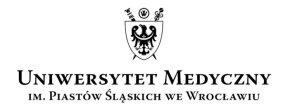 Wybory jednoosobowych organów Uniwersytetu Medycznego we Wrocławiu na lata 2016–2020(załącznik nr 6 do Komunikatu nr 5 UKW)